INDICAÇÃO Nº 7716/2017Indica ao Poder Executivo Municipal o conserto em afundamento de asfalto na Rua João Sartori, nº 840, no bairro Mollon IV. Excelentíssimo Senhor Prefeito Municipal, Nos termos do Art. 108 do Regimento Interno desta Casa de Leis, dirijo-me a Vossa Excelência para sugerir que, por intermédio do Setor competente, seja executado o conserto em afundamento de asfalto na Rua João Sartori, na altura do nº 840, no bairro Mollon IV, neste município. Justificativa:Esta vereadora foi procurada por munícipes relatando o afundamento da via no local e, em vistoria realizada “in loco”, foi possível constatar o estado de degradação da malha asfáltica da referida via pública, que apresenta afundamento – fato este que prejudica as condições de tráfego e potencializa a ocorrência de acidentes, bem como o surgimento de avarias nos veículos automotores que por esta via diariamente trafegam. Plenário “Dr. Tancredo Neves”, em 05 de outubro de 2.017.Germina Dottori-Vereadora PV-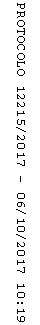 